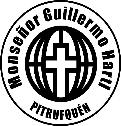 UNIT 0: REVIEW               PERSONAL PRONOUNS AND VERB TO BEName: ____________________Class: 9th – 10th  Grade (1° y 2° Medio)  Date: March,  2020.					 Teacher: Valentina Espinoza CortésLook at the personal pronouns	                 Write the equivalent pronoun.The city ____________ - My brother and I ____________My brother _________  - My sister ___________________The dog ____________ - The dogs ___________________You and Me _________ - Angelica and Roberto ________My school ___________ - The schools ________________Change the sentences.This ball is small. --  _______ is small.This rose is red. -- _________ is red.My father is a Farmer. -- ____________ is a Farmer.My mother is 30 years old. – ________ is 30 years old.These are football players. -- ________ are football players.Boby is my dog. -- ________ is my dog.Boby and Laica are my pets. -- _________ are my pets.This pencil is mine. -- _______ is mine.VERB TO BE –  SER  / ESTARComplete:a) Taylor Swift _______ an American singer.
b) My little brothers _________in elementary school.
c) Are you tired? No, I ______ not.
d) One dog and two cats ________ my company.
e) I ________ working in a big office.
f) The computer _______ off.
g) The car _______ not working well.
h) Lucy and I ________ going to the cinema.SIMPLE PRESENTSe utiliza para hablar de acciones que realizamos de forma habitual.Affirmative formEn las oraciones afirmativas se mantiene la misma forma del verbo con todos los pronombres, a excepción de he, she e it.Como podemos ver, al verbo de la tercera persona del singular (he/she/it) se le añade una -s o -es dependiendo de su terminación:Negative Form:En las oraciones negativas añadimos el verbo auxiliar do seguido de la partícula not entre el sujeto y el verbo principal, aunque para he, she e it se utilizará la forma does seguido de la partícula not.Fijémonos en que a la 3ª persona del singular de la forma negativa no se le añade ninguna -s al final del verbo ya que esta ha sido añadida con la forma does en el auxiliar. Lo mismo ocurre en el caso de las interrogativas, como veremos a continuación.Es más común utilizar la forma contraída don't y doesn't que do not y does not.Interrogative FormEn las oraciones interrogativas el verbo auxiliar do o does se coloca al inicio de la oración seguido del sujeto, lel verbo principal y en algunos casos se añade un complemento.Complete with the verbs in brackets:I usually ________ (go) to school.They _________ (visit) us often.You________ (play) basketball once a week. Tom ___________ (work) every day. He always __________ (tell) us funny stories. She never _________ (help) me with that! Martha and Kevin _________ (swim) twice a week. In this club people usually ________ (dance) a lot.Tranform the sentences into negative: Ex: I don’t go to school._________________________________________________________________________________________________________________________________________________________________________________________________________________________________________________________________________________ Transform the sentences into questions:Ex:Do you go to school?_________________________________________________________________________________________________________________________________________________________________________________________________________________________________________________________________________________PERSONAL PRONOUNSPERSONAL PRONOUNSPERSONAL PRONOUNSNUMBEREXAMPLESIYo1ª persona del singularI am from ItalyYo soy de ItaliaYouTú2ª persona del singularYou are my best friend.Tú eres mi mejor amigo.HeÉl3ª persona del singularHe is my husband.Él es mi marido.SheElla3ª persona del singularShe is my grandma.Ella es mi abuela.ItEllo
(animales y cosas)3ª persona del singularIt is my book.ello Es mi libro.WeNosotros/as1ª persona del pluralWe are going to the cinema.Nosotros vamos a ir al cine.YouVosotros/as2ª persona del pluralYou are my guests.Vosotros sois mis invitados.TheyEllos/as3ª persona del pluralThey are my friends.Ellos son mis amigos.AFFIRMATIVE FORMNEGATIVE FORMINTERROGATIVE FORMI am (I'm)I am not (I'm not)am I?soy, estoyno soy, no estoy¿soy yo?, ¿estoy yo?you are (you're)you are not (you're not)are you?eres, estásno eres, no estás¿eres tú?, ¿estás tú?he is (he's)he is not (he's not)is he?él es, estáél no es, no está¿es él?, ¿está él?we are (we're)we are not (we're not)are we?somos, estamosno somos, no estamos¿somos?, ¿estamos?you are (you're)you are not (you're not)are you?sois, estáisno sois, no estáis¿sois?, ¿estáis?they are (they're)they are not (they're not)are they?ellos son, estánellos no son, no están¿son, están ellos?SUBJECTVERBEXAMPLESIworkI work in a factory.(yo) Trabajo en una fábrica.YouworkYou work in a factory.(tú) Trabajas en una fábrica.HeworksHe works in a factory.(él) Trabaja en una fábrica.SheworksShe works in a factory.(ella) Trabaja en una fábrica.ItworksIt works.(ello) Funciona.WeworkWe work in a factory.(nosotros/as) Trabajamos en una fábrica.YouworkYou work in a factory.(vosotros/as) Trabajáis en una fábrica.TheyworkThey work in a factory.(ellos/as) Trabajan en una fábrica.SUBJECTAUXILIARYVERBVERBEXAMPLESEXAMPLESIIdo not
don'tworkworkI don't work in a factory.(yo) No trabajo en una fábrica.YouYoudo not
don'tworkworkYou don't work in a factory.(tú) No trabajas en una fábrica.HeHedoes not
doesn'tworkworkHe doesn't work in a factory.(él) No trabaja en una fábrica.SheShedoes not
doesn'tworkworkShe doesn't work in a factory.(ella) No trabaja en una fábrica.ItItdoes not
doesn'tworkworkIt doesn't work.(ello) No funciona.WeWedo not
don'tworkworkWe don't work in a factory.(nosotros/as) No trabajamos en una fábrica.YouYoudo not
don'tworkworkYou don't work in a factory.(vosotros/as) Trabajáis en una fábrica.TheyTheydo not
don'tworkworkThey don't work in a factory.(ellos/as) No trabajan en una fábrica.AUXILIARYSUBJECTVERBEXAMPLESDoIwork?Do I work in a factory?(yo) ¿Trabajo en una fábrica?Doyouwork?Do you work in a factory?(tu) ¿Trabajas en una fábrica?Doeshework?Does he work in a factory?(él) ¿Trabaja en una fábrica?Doesshework?Does she work in a factory?(ella) ¿Trabaja en una fábrica?Doesitwork?Does it work?(ello) ¿Funciona?Dowework?Do we work in a factory?(nosotros/as) ¿Trabajamos en una fábrica?Doyouwork?Do you work in a factory?(vosotros/as) ¿Trabajáis en una fábrica?Dotheywork?Do they work in a factory?(ellos/as) ¿Trabajan en una fábrica?